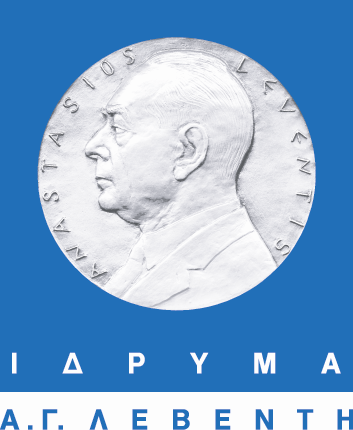                  	  THE A. G. LEVENTIS FOUNDATION                                                                              AUELESTRASSE 5, P.O. , FL 9490            															               						Reply to: 					Φραγκοκκλησιάς 9              									Μαρούσι, 151 25                        								Αθήνα                              								Τηλ: +30 210 61 65 207								                          	Fax: +30 210 61 65 233Το Ίδρυμα Α. Γ. Λεβέντη (A. G. Leventis Foundation), ενισχύοντας με συνέπεια και για 24η συνεχή χρονιά, την προσπάθεια αθλητών και αθλητριών με την παροχή κινήτρων διάκρισης στον αθλητισμό, προκηρύσσει διαγωνισμό για την χορήγηση Υποτροφιών Ολυμπιακής Προετοιμασίας, για αθλητικές διακρίσεις του έτους 2022.  Στην προσπάθεια αυτή συμβάλλουν και φέτος, η Ελληνική Ολυμπιακή Επιτροπή  και το Κοινωφελές  Ίδρυμα Ιωάννη Σ. Λάτση, ενώ για πρώτη φορά, το πρόγραμμα στηρίζει και η Κυπριακή Ολυμπιακή Επιτροπή, συνδράμοντας με τον τρόπο αυτό την προαγωγή των αξιών του Ολυμπισμού και της αριστείας, και ενισχύοντας την αγάπη για τον αθλητισμό. Συνολικά προκηρύσσονται 58 υποτροφίες, των 4.000 ευρώ η κάθε μία, για αθλητές / αθλήτριες από την Ελλάδα και την Κύπρο, που αγωνίζονται σε ατομικά ολυμπιακά αθλήματα. Προκειμένου το γεγονός να καταστεί γνωστό στον αθλητικό κόσμο -πέρα από τη δημοσίευση της προκήρυξης στον Τύπο και στην ιστοσελίδα του Ιδρύματος Α. Γ. Λεβέντη-, παρακαλούμε να γνωστοποιήσετε στα σωματεία-μέλη σας, αλλά και στους αθλητές/αθλήτριες της Ομοσπονδίας σας, την προκήρυξη των υποτροφιών, αντίγραφο της οποίας σας αποστέλλουμε.Ευχαριστούμε για τη συνεργασία σας και είμαστε στη διάθεσή σας για όποια πρόσθετη πληροφορία.Με εκτίμηση,Χάρης Γ. ΔαυίδΠρόεδρος Επιτροπής Υποτροφιών Ολυμπιακής Προετοιμασίας του Ιδρύματος Α. Γ. Λεβέντη